Sreda, 25.3.2020 (ne pozabi voščiti mami za njen praznik)VRSTE KOTOVPreberi si razlago v učbeniku, str. 183 in si oglej rešene primere v učbeniku, str.184.Oglej si priloženi PPT.Da ti v zvezek ne bo treba prepisovati, si lahko tudi natisneš prilogo in jo prilepiš (prepišeš pa tudi lahko). Naslov je seveda VRSTE KOTOV.Reši naloge v učbeniku str. 185, od 1 do 5 in učna lista.Kot meri 00.Meri 3600.Meri 900.IZBOČENI KOTI: so večji od 00 in manjši od 1800.VDRTI KOTI: so večji od 1800 in manjši od 3600.Kot nič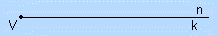 Kraka sovpadata, notranjost je prazna množica. Polni kotKraka sovpadata, notranjost                                                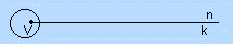 je zunanjost kota nič. Iztegnjeni kotKraka tvorita premico. 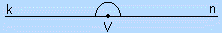 Meri 1800.Sokota 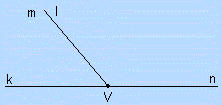 Sokota Skupen vrh, dva kraka sovpadata – krak k pa tvori z n premico. + =1800Skupen vrh, dva kraka sovpadata – krak k pa tvori z n premico. + =1800Sovršna kota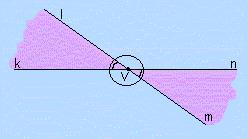 Skupen vrh, po dva kraka tvorita premico 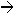 dopolnilna poltraka. Pravi kot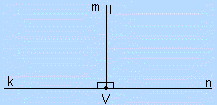 Je kot, ki je skladen svojemu sokotu. Ostri kot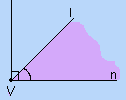 Je manjši od pravega in večji od kota nič. Topi kot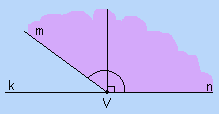 Je večji od pravega in manjši od iztegnjenega. 